ПАВЛОГРАДСЬКА МІСЬКА РАДАВИКОНАВЧИЙ КОМІТЕТР І Ш Е Н Н Я11.05.2021р.	                 м. Павлоград					   № 412Про  відключення споживачів від систем централізованогоопалення та постачання гарячої  водиВідповідно до пп. 1 п. «а» ст. 30 Закону України «Про місцеве самоврядування в Україні», згідно з наказом Міністерства регіонального розвитку, будівництва та житлово-комунального господарства України від 26.07.2019 року № 169 «Про затвердження  Порядку   відключення споживачів від систем централізованого  опалення та постачання гарячої  води», з метою забезпечення реалізації прав споживачів на відмову від отримання послуг із централізованого опалення та встановлення індивідуального джерела опалення, виконавчий комітет Павлоградської міської радиВИРІШИВ:1. Затвердити протокол засідання  постійно  діючої  комісії для розгляду  питань щодо відключення  споживачів від систем (мереж) централізованого опалення (теплопостачання)  та постачання  гарячої  води  від 13.04.2021 р.           № 4-21  (додається).2. Погодити відключення споживачів окремо квартирами від систем (мереж) централізованого опалення (теплопостачання), відповідно до п. 2  протоколу постійно діючої комісії для розгляду питань щодо відключення  споживачів від систем (мереж) централізованого опалення (теплопостачання)  та постачання гарячої води від 13.04.2021 р. № 4-21 за адресою:                                                              вул. Соборна,  буд. 64. кв. 19. 3. Погодити відключення споживачів окремо квартирами від систем (мереж) централізованого опалення (теплопостачання), відповідно до п. 3  протоколу постійно діючої комісії для розгляду питань щодо відключення  споживачів від систем (мереж) централізованого опалення (теплопостачання)  та постачання гарячої води від 13.04.2021 р. № 4-21 за адресою:                                                              вул.  Миру, буд. 67. кв. 32. 4. Погодити відключення споживачів окремо квартирами від систем (мереж) централізованого опалення (теплопостачання), відповідно до п. 4  протоколу постійно діючої комісії для розгляду питань щодо відключення  споживачів від систем (мереж) централізованого опалення (теплопостачання)  та постачання гарячої води від 13.04.2021 р. № 4-21 за адресою:                                                              вул.  Миру, буд. 67. кв. 33. 5. Погодити відключення споживачів окремо квартирами від систем (мереж) централізованого опалення (теплопостачання), відповідно до п. 5  протоколу постійно діючої комісії для розгляду питань щодо відключення  споживачів від систем (мереж) централізованого опалення (теплопостачання)  та постачання гарячої води від 13.04.2021 р. № 4-21 за адресою:                                                              вул.  Миру, буд. 67. кв. 50. 6. Погодити відключення споживачів окремо квартирами від систем (мереж) централізованого опалення (теплопостачання), відповідно до п. 6  протоколу постійно діючої комісії для розгляду питань щодо відключення  споживачів від систем (мереж) централізованого опалення (теплопостачання)  та постачання гарячої води від 13.04.2021 р. № 4-21 за адресою:                                                              вул. Сташкова,  буд. 7,  кв. 28. 7. Погодити відключення споживачів окремо квартирами від систем (мереж) централізованого опалення (теплопостачання), відповідно до п. 7  протоколу постійно діючої комісії для розгляду питань щодо відключення  споживачів від систем (мереж) централізованого опалення (теплопостачання)  та постачання гарячої води від 13.04.2021 р. № 4-21 за адресою:                                                              вул. Підгірна, буд. 9,  кв. 34. 8. Погодити відключення споживачів окремо квартирами від систем (мереж) централізованого опалення (теплопостачання), відповідно до п. 8  протоколу постійно діючої комісії для розгляду питань щодо відключення  споживачів від систем (мереж) централізованого опалення (теплопостачання)  та постачання гарячої води від 13.04.2021 р. № 4-21 за адресою:                                                              вул. Центральна, буд. 38,  кв. 3. 9. Погодити відключення будівлі від систем (мереж) централізованого опалення (теплопостачання), відповідно до п. 9  протоколу постійно діючої комісії для розгляду питань щодо відключення  споживачів від систем (мереж) централізованого опалення (теплопостачання)  та постачання гарячої води від 13.04.2021 р. № 4-21 за адресою: вул. Нова, буд. 1а/5.10. Заявникам, яким погоджено відключення від систем (мереж) централізованого опалення (теплопостачання) звернутись до підприємств, на балансі яких  перебуваюсь інженерні мережі,  для отримання технічних умов та фактичне відключення здійснювати у міжопалювальний період. 11. Координацію роботи щодо виконання даного рішення покласти на начальника управління комунального господарства та будівництва       Завгороднього А.Ю., контроль - на першого заступника міського голови                 Радіонова О.М.            Міський голова А.О. Вершина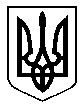 